KATA PENGANTAR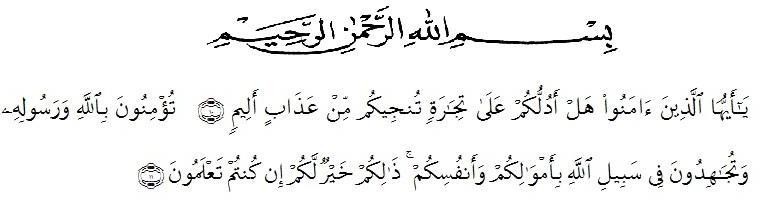 Artinya :“Hai orang-orang yang beriman, sudakah kamu aku tunjukkan suatu perniagaan yang dapat menyelamatkan kamu dari azab yang pedih? (Yaitu) kamu beriman kepada Allah dan Rasul-Nya dan berjihad di jalan Allah dengan harta dan jiwamu. Itulah yang lebih baik bagi kamu jika kamu mengetahuinya’’(As-Saff 10-11).Puji syukur saya ucapkan ke hadirat Allah Subhanahuwata’ala atas limpahan rahmat, taufik dan hidayah-Nya kepada kita semua, sehingga penulis dapat menyelesaikan skripsi ini. Penyusunan skripsi ini bertujuan untuk melengkapi syarat untuk memperoleh gelar Sarjana Ekonomi (SE) di Universitas Muslim Nusantara Al Washliyah. Adapun Skripsi ini berjudul : “Pengaruh Personal Branding dan Jaringan Sosial Terhadap Daya Tarik Klien Make Up Artist Rias Athif”.Penulis juga menyadari bahwa Skripsi ini masih jauh dari sempurna. Untuk itu penulis dengan senang hati menerima kritikan dan saran yang tujuannya untuk membangun dan menyempurnakan Skripsi ini nantinya.Bapak Dr. KRT. Hardi Mulyono K. Surbakti selaku Rektor Universitas Muslim Nusantara Al-Washliyah Medan.Ibu Dr. Anggia Sari Lubis, SE., M.Si., selaku Dekan Fakultas Ekonomi Universitas Muslim Nusantara Al-Washliyah Medan.Bapak Toni Hidayat, SE., M.Si., selaku Ketua Program Studi Ekonomi Universitas Muslim Nusantara Al-Washliyah Medan.Ibu Sari Wulandari SE., M.Si., selaku Dosen Pembimbing yang telah meluangkan waktu di sela-sela kesibukan untuk memberikan bimbingan, arahan dan  wejangan selama proses penulisan skripsi ini.Kepada seluruh Bapak/Ibu dosen Fakultas Ekonomi Universitas Muslim Nusantara Al-Washliyah Medan yang telah memberikan ilmu yang bermanfaat bagi pengembangan wawasan keilmuan selama mengikuti perkuliahan dan penulisan skripsi ini.Kepada keluarga tercinta, yaitu Kedua Orang Tua serta Kakak saya (Nani Rahayu dan Suami Rahmat Putra), dan semua keluarga yang mendukung.Kepada Teman Saya, Dwi Aditya, Sulastri, dan Miyanti Sinambela yang sama sama berjuang Dari Semester Pertama Sampai Diakhir .Kepada Nurhafizah S.kep.Ns. Sahabat yang membantu dan memberi dukungan kepada saya saat menyusun proposal ini.Seluruh teman-teman Fakultas Ekonomi Universitas Muslim Nusantara Al-Washliyah Medan yang telah memberikan masukan dalam penyelesaian skripsi ini.Dalam kata pengantar ini pula, penulis ingin menyampaikan permohonan 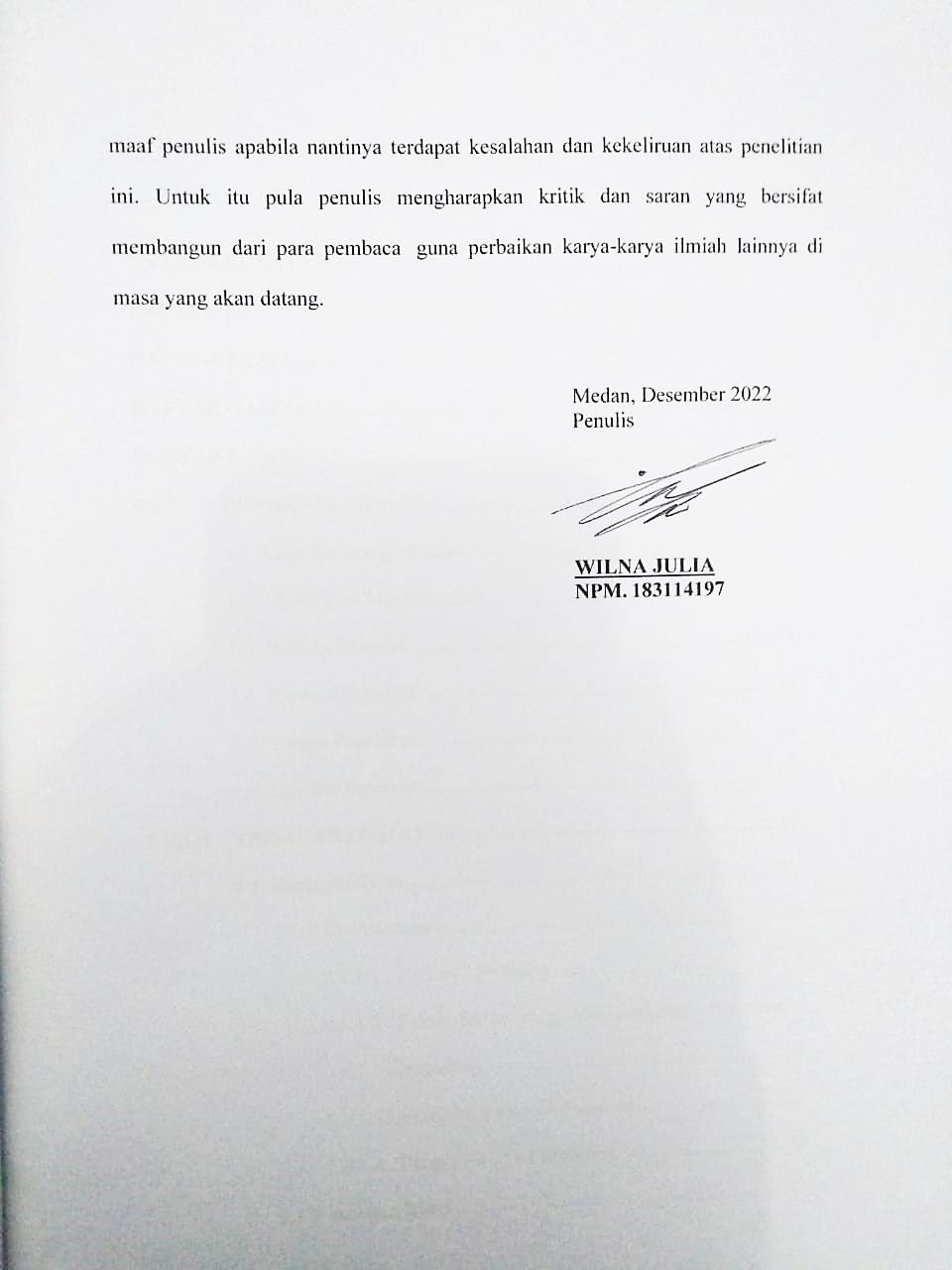 